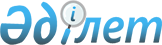 Қазақстан Республикасы Үкіметінің 1998 жылғы 31 желтоқсандағы N 1384 қаулысына өзгерістер енгізу туралы
					
			Күшін жойған
			
			
		
					Қазақстан Республикасы Үкіметінің Қаулысы 1999 жылғы 14 қыркүйек N 138. Күші жойылды - ҚР Үкіметінің 2007 жылғы 30 маусымдағы N 553 қаулысымен      Ескерту. Күші жойылды - ҚР Үкіметінің 30.06.2007 N 553 қаулысымен.

     Қазақстан Республикасының Үкіметі қаулы етеді: 

     1. "Мемлекеттік мекемелерді ақпараттандыру процестерін үйлестіру туралы" Қазақстан Республикасы Үкіметінің 1998 жылғы 31 желтоқсандағы N 1384  қаулысына (Қазақстан Республикасының ПҮАЖ-ы, 1998 ж., N 50, 473-құжат) мынадай өзгерістер енгізілсін: 

     1) 1-тармақта: 

     мыналар Мемлекеттік мекемелерді ақпараттандыру процестерін үйлестіру жөніндегі комиссияның құрамына енгізілсін:     Кәрібжанов Қайрат           - Қазақстан Республикасының Көлік, 

    Сәлімұлы                      коммуникациялар және туризм 

                                  вице-министрі     Нигай Эдуард                - Қазақстан Республикасы Төтенше 

    Михайлович                    жағдайлар жөніндегі агенттігінің  

                                  Астана қаласындағы уәкілетті 

                                  өкілі     Тәжияқов Бисенғали          - Қазақстан Республикасының 

    Шамғалиұлы                    Ұлттық Банкі төрағасының 

                                  орынбасары (келісім бойынша)          Өртембаев Асқар             - Қазақстан Республикасының 

    Қалмұхаметұлы                 Премьер-Министрі орынбасарының 

                                  - Қазақстан Республикасы Қаржы 

                                  министрінің кеңесшісі, хатшы          "Дробжев Виктор Иванович    - Қазақстан Республикасының 

                                  Ғылым министрлігі - Ғылым 

                                  Академиясы Мемлекеттік ғылыми- 

                                  техникалық сараптама және 

                                  ақпараттық инфрақұрылымдар 

                                  департаментінің директоры" 

      деген жолдағы "ақпараттық" деген сөз алынып тасталсын; 

      "- Ғылым академиясы" деген сөздер "және жоғары білім" деген сөздермен ауыстырылсын; 

      Құзытбаева Ажар Қилымбекқызы, Абдулина Нәйла Құрманбекқызы және Нұр-Ахмет Досмұхамет көрсетілген құрамнан шығарылсын;  

      2) көрсетілген қаулымен бекітілген Мемлекеттік мекемелерді ақпараттандыру процестерін үйлестіру жөніндегі комиссия туралы ережеде:  

      I "Жалпы ережелер" тарауының 2-тармағында:  

      "Көлік, коммуникациялар министрлігінің" деген сөздер "Көлік, коммуникациялар және туризм министрлігінің" деген сөздермен;  

      "- Ғылым академиясының" деген сөздер "және жоғары білім" деген сөздермен;  

      "Қазақстан Республикасы Бағалы қағаздар жөніндегі ұлттық комиссиясының (келісім бойынша)" деген сөздер "Қазақстан Республикасының Төтенше жағдайлар жөніндегі агенттігінің" деген сөздермен ауыстырылсын; 

      ІІІ "Комиссияның қызметін ұйымдастыру" деген тараудағы 12-тармақтағы "Қазақстан Республикасы Қаржы министрлігінің "Бас есептеу орталығы" деген сөздер "Қаржы жүйесін ақпараттандыру орталығы" деген сөздермен ауыстырылсын. 

      2. Осы қаулы қол қойылған күнінен бастап күшіне енеді.             Қазақстан Республикасының 

      Премьер-Министрі 
					© 2012. Қазақстан Республикасы Әділет министрлігінің «Қазақстан Республикасының Заңнама және құқықтық ақпарат институты» ШЖҚ РМК
				